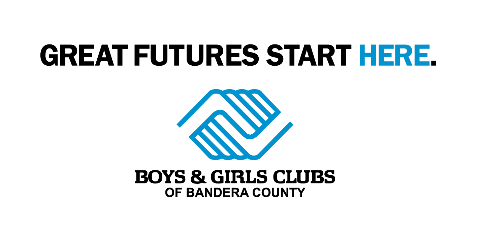 2016 SCHOLARSHIP APPLICATION***$10/CHILD MUST ACCOMPANY THIS APPLICATION***Scholarship Application Process: Fill out this form and turn it in to your local director or to our administrative office. A director will call you to schedule an interview about your scholarship application – every applicant must have an interview with a director to receive a scholarship. I have received scholarship support in the past:     ____No   ____Yes   If yes, when: ______________List child/ren for whom you are requesting assistance:1.__________________________________________    4._________________________________2.__________________________________________     5._________________________________3.__________________________________________     6._________________________________Mother/Guardian Name: ______________________________________________________________Mailing Address: ___________________________________________________________________________City: ___________________________   State: ________________________   Zip: ________________Cell Phone: __________________________   Work Phone: ___________________________Father/Guardian Name: _______________________________________________________________Mailing Address: ___________________________________________________________________________City: ___________________________   State: _____________________   Zip: ___________________Cell Phone: __________________________   Work Phone: ______________________________There are a total of   ________ people in my household for which I am financially responsible including myself.Total Monthly Gross Income: (please include income from employment, child support, alimony, Social Security, unemployment, disability or any other income) ___________________________________________Reason you are requesting assistance: ____________________________________________________________________________________________________________________________________________________Parent/Guardian Signature________________________________________   Date: _____________